PRE-MUN BOOKLET 2022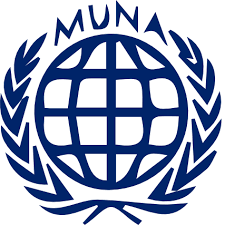 TABLE OF CONTENTSINTRODUCTION TO MODEL UNITED NATIONSThe Model United Nations ProgrammeThe Model United Nations Program is an extracurricular program in which students imitate the work of the real United Nations. They represent the member nations of the United Nations represented in different UN bodies. Students debate on different issues and thereby are given the task to come up with a resolution together. There are many Model United Nations conferences in the world, with MUNA being one of them.The MUN-programme is a unique learning programme as it enables you to learn about international affairs, global issues and different countries and organizations. Apart from that, it is also a great way to develop your English language skills and allows you to meet people from all over the world. Participating in an MUN is truly a unique experience.The Alfrink College and Model United NationsMUNA stands for Model United Nations Alfrink and is an annual three days’ conference held at the Alfrink College in Zoetermeer. Starting as a small project for only Alfrink students in 2005, MUNA has now grown into an international conference with over 300 students each year. With thought-provoking issues and fierce debates, MUNA is a challenge you should not miss as an experienced debater. Yet, MUNA is also known as a great beginners conference. Therefore, every committee always starts with a quick workshop covering MUN terminology and the rules of procedures. Pre-MUNPre-MUN is consists of intense trainings that will have you prepared for the actual conference. The trainings are provided by the head of pre-MUN together with two pre-MUN managers. This year, this are Erin Agustiadi and Suus Vat (Head of pre-MUN) with Aiden van Zutphen and Maartje Meijers (pre-MUN managers). Together they provide several trainings both nationally and internationally. During these trainings, we will go over all-important principles, such as but not limited to: (MUNA) committees, the course of debate, rules of procedure, policy statements, and resolution writing. The program for beginners will be at a slower pace; we will explain the basic theory thoroughly before moving towards resolution writing and debating. We will try and answer the questions participants have during or before the conference. The experienced program will only have a short recap before moving towards debate.  MUNA COMMITTEESMUNA has several different committees. They all cover different issues linked to a certain theme. Most committees at MUNA are based on real committees from the United Nations. Each committee is led by two (or sometimes three) student officers who are responsible for chairing the committee. They make sure everyone follows the rules and thereby assure the fluency of the debate.MUNA Committees (not final yet)Crisis Committee	The Crisis Committee is a committee in which delegates must respond quickly 	and decisively to sudden dramatic political, social, or environmental events. 	These events (or 'crises') become more intense and interconnected during the 	course of the conference, usually leading up to large-scale disasters by the 	end of the day, unless delegates are able to prevent them.General AssembliesEach GA committee will have one delegate per country. These delegates will 	be representing their country’s policy in those committees. After the sub-	committees of the General Assembly have debated and approved a number of 	resolutions, one or two of these approved resolutions will be addressed in the 	plenary session of the General Assembly. The General Assembly sub-committees will address 3 or 4 issues per committee.	GA 1 – Disarmament and International security	This committee will focus on issues concerning disarmament and international 	security. This is the equivalent of the First Committee of United Nations 	General Assembly. MUNA will not have another separate disarmament 	committee.	GA 2 – Human Rights	At the real UN, the Second Committee deals with economic and financial 	issues. Human rights issues at the real UN are discussed in the Human Rights 	Council. Because we have limited classrooms available at MUNA, we have no 	room for more than ten committees. Therefore we have decided to run a GA2 	on human rights. The procedures are similar to other GA committees.	GA 3 – Environmental, Humanitarian and Health issues	This committee will focus on a number of different issues concerning current	environmental, humanitarian and health; issues that affect people all over the 	world. Because of the pressing issue of the environment, MUNA added 	environment to its "Third Committee", and gave it a slightly different name than 	the name used at the real UN for its Third Committee (Social, Humanitarian 	and Cultural).	GA 4 – Special Political and Decolonization Committee 	This commission of Special and Political Decolonization (SPECPOL) is mainly	concerned about the well-being of non-self-governing territories, such as ex-	colonies. It focuses on resolving the issues concerning the road to 	independence in a peaceful way. Over the years the focus of GA 4 has 	changed from dealing with ex-colonies to border issues and issues regarding 	(new) territories in general. For example GA4 is also concerned about 	protecting natural resources and protecting the rights of	indigenous people.The International Court of Justice (ICJ)	The International Court of Justice is the primary judicial organ of the United 	Nations, established in 1945. It functions as a normal judicial court, in which 	cases between nations are examined by utilization of international agreements 	and treaties. The Model ICJ procedures differ from the original court in order to 	keep the debate attractive and to stimulate involvement for all participants. 	Important: the rules of procedures of the MUNA ICJ can be found under 	Conference > Downloads on the MUNA website.The Security Council	The Security Council is the most powerful body in the United Nations and 	deals with questions regarding international security. The Security Council at 	MUNA will have one or two delegates representing each nation. MUNA always 	selects the countries that were present in the SC of the real UN in the year 	before the MUNA conference. The permanent members China, the United 	Kingdom, the United States of America, the Russian Federation and France 	are always present. The permanent five have the power of veto.PARTICIPATION AT THE CONFERENCEThe first time at a MUN-conference may be overwhelming. Participating may appear complex, but it basically all hinges on the two following points:Lobbying and negotiating: building consensusDebateLobbying and negotiating: building consensusThe first point on the agenda at any MUN is lobbying. If you are participating in a GA, you arrive at the conference with at least one resolution of one of the issues that will be debated in your committee.Lobbying gives you the opportunity to interest other delegates with your solutions to world problems stated in your resolutions. You negotiate with other delegates in your committee and thereby try to convince them of your ideas. If you have difficulties with finding delegates with similar ideas, it might be better to cooperate and to start merging. This basically means that with a group of two or more delegates, you will merge all your resolutions into one. As a result, you will have one big resolution containing all the good points from different resolutions. When you are finished merging, you and your group again start lobbying with your new resolution. You must try to find as many supporters of your resolution as possible, who are willing to ‘co-submit’. If you cannot find enough co-submitters, your resolution will not be discussed in your committee. But if you do find enough, you send your resolution to the approval panel, which will then correct your resolution on mistakes. The actual rules of the Approval Panel shall always be discussed by your chairs. At MUNA, co-submitting is only entertained when the delegate wishing to co-submit is in favor of the resolution. Approval PanelThe Approval Panel consists of chairs and English teachers. Their task is to assist delegates in correcting the resolutions after merging. This means that they ensure that all resolutions are written in ‘proper’ English and follow the correct format. You first send your finished resolution to your Chairs, who will check on content and layout, and will in turn pass it on to the Approval Panel. After checking, theApproval Panel may send back your resolution (if it has not been approved already) for you to make some changes to it. After having done this, you have to send theresolution back to the Approval Panel. The Approval Panel will now either approve or disapprove the resolution. If the resolution is disapproved for the second time, you can not send it in again, and so your resolution will not be able to be discussed in your committee. To make sure everything runs smoothly, you have to save your resolutions in a specific way. This is for the first submission: “committee – main submitter – issue – (1)”And for the second submission: “committee – main submitter – issue – (2)”COURSE OF THE DEBATERules of ProcedureThe debates of the General Assembly committees all have the same structure. Structure of the formal debate in a GA committeeAfter the official opening by the Chair, the resolutions made by the members of theAssembly will be discussed.The Chairs will decide which resolutions that have been approved by the	Approval Panel will be discussed and in what order.The Chair will call upon the main submitter of the resolution to read out the	operative clauses.After this, the Chair decides whether an open or a closed debate will be	entertained and sets a debate time. For example 10 minutes in favor and	then 10 minutes against the resolution in a closed debate. Amendments are 	only allowed in closed debates.Firstly the main submitter has the floor. they will have the time to defend	the resolution, for example by explaining why the plans in the resolution are a	solution to the issue. After the main submitter has finished their speech, 	the Chair will ask if the speaker is open to ‘Points of Information’. In other 	words, is the main submitter willing to take questions from other delegates.There are three options:The speaker can be open to all Points of Information, saying “Any at all”, and just answer all questions.The speaker can be open to a certain number of questions. (You can, for instance, say “We’re open to two Points of Information.”)The speaker is not open to Points of Information. This is not advisable, because it may look unprofessional. However, when you have just made a short statement and you are absolutely sure that everyone understood what you meant, not being open to a Point of Information can look quite effective.After the speaker has finished answering Points of Information, they have to ‘Yield the Floor’ to someone else, either to the Chair or another delegation.Chair: The Chair can now decide who the next speaker will be. The Chair can ask for the delegates who request the floor to raise their placards. It is also possible for the Chair to call on a delegate, who does not request the floor, but should speak anyway in the interest of debate.Delegation: It is also possible for the speaker to Yield the Floor to anotherdelegation. In that case you say: “I yield the floor to the delegation of… 	The whole process of giving a speech, entertaining Points of Information and 	yielding the floor will repeat itself, when another delegate is taking the floor.	When debate time has elapsed, the debate will go into a certain number of 	minutes against and follow the same procedure as debating in favor of the 	resolution.Informal discussions (unmoderated caucus)During the formal debate the Chairs may give time for small breaks to give delegatestime to discuss clauses and amendments and the best way to move forward informally in small groups.AmendmentsDuring the debate, delegates have the opportunity to submit amendments inclosed debates during time in favor. An amendment is a suggested change of apoint (a clause) in the resolution. All amendments must be submitted to the Chair,on a separate amendment sheet, that will be available in each committee. TheChair will give you the floor when you can read out and explain the amendment.Voting ProcedureTo vote on the amendments and resolution. You can vote either in favor,against or you can abstain. Do not try to abstain too often. It is better to show thatyou really have an opinion on the resolution. You cannot abstain on anAmendment. Non-Member Delegations (such as NGOs) do not have the right tovote. Some decisions require a simple majority, others a 2/3rd majority, in the SC9 members should agree (and if the P5 use their veto, there is a No Go). TheMUNA chairs will make clear what majority is needed for an amendment, clauseor resolution to pass.Four committees follow a different procedure:Security Council	Security Council members prepare themselves the same as they would for 	other committees. However, the Security Council does not follow the same 	course of debate as other Committees, but it has a so-called ‘ad-hoc debate’. 	This debate follows the same structure as a normal debate, but it does not 	start with an entire resolution: the resolution is built up clause by clause during 	the debate. This, however, does not mean that delegates of this council will 	not need a resolution beforehand. It is often useful to have prepared some 	clauses for each issue, because it is hard to write good clauses while having 	to pay attention to the debate. The Permanent members can entertain a veto. 	If not, a 9 majority is needed for a clause and resolution to pass.	Furthermore, delegates in the Security Council need to be well informed about 	the latest pressing global issues and they should know the stance of their 	country regarding those issues as well as be well informed about who their 	partners are. Since this is the most powerful committee, schools should select 	their best students for this committee and the students should be very well 	prepared.Crisis Committee	Delegates of the Crisis Committee do not have to prepare resolutions about 	topics for MUNA. The Chairs will not give any information before the 	conference about the issues that will be debated. The chairs will confront the 	delegates at MUNA with shocking events. The delegates have to respond to 	these events and try to solve the issues by writing resolutions on the spot:    	so-called ad-hoc resolution writing and ad-hoc debating	(See procedure Security Council).	This doesn’t mean that delegates do not have to prepare for this committee. 	They need to know precisely what the foreign policy of their country is and 	who their country’s	partners are. They also need to be informed about the 	latest pressing global events that most likely will be discussed in the 	committee at MUNA. The Crisis committee will follow the ad-hoc debate 	structure as explained above (see Security Council).International Court of Justice	Delegates should refer to the ICJ Booklet that they received for rules of 	procedure concerning the ICJ.MUNA Rules of ProcedureThe following pages explain the Rules of Procedure:Roll call listAt the beginning of debate, after a break or at the start of the day, the Chair should entertain a roll call. This is to show which delegates are absent. These lists will be provided to you by the staff daily and will have to be handed in at the end of the day.	Please note that all P5 nations should be present in the SC to vote on 	anything.Duties of each delegateSpeakers are not allowed to address each other directly. Always “honorable	speaker” or “fellow delegates”, never “You” or “I”. Furthermore, delegates 	should refer to themselves in plural, as “we” or “the delegation of …”Delegates should stand when speaking and should not sit down until the speaker has finished answering the delegate’s question.Delegates must avoid the use of informal, insulting or abusive language.Cursing is absolutely forbidden.Delegates must yield the floor when required to do so by the Chair.Delegates should address the Chair and the house before presenting their	speech. Example: “ Dear Chair, fellow/honorable delegates…”Rising to PointsPoints of Information, to another delegation, or to the Chair.Point of Personal Privilege: this point always refers to the personal comfort and well-being of a delegate and is therefore not debatable nor does it require a second. It may only interrupt a speaker when it refers to audibility.	Example: “Could the windows please be closed? It is getting cold in here.”Point of Order: this point refers to mistakes in the Rules of Procedure, i.e. the Chair making a mistake in debating time or when a delegate insults another delegate. It is not debatable and may never interrupt a speaker.	Example: “Is it in order for the delegate to yield the floor to another delegation 	since the floor was previously yielded to him by Saudi Arabia?”Point of Information to the Speaker: this point is a question directed to the delegate having the floor, and who has indicated that he/she is willing to yield to Points of Information. After a delegate finishes his/her speech a Chair should always ask whether or not the delegate is open to any points of	information, before recognizing delegates to ask such a point. The point must 	always be formulated as a question, i.e. ‘Is the speaker aware of the fact…’ A 	short introductory statement may precede the question.Request for follow up: then the delegate asking this point feels a more specified answer is needed, the delegate may want to ask another point; the delegate does this through a ‘request for a follow up’. The delegate may always ask for such a request after a point, but the chair is the one to decide whether to grant this or not.	Example: “Could the honorable delegate, as she is the main submitter of this	resolution, please explain to the house what she intends with clause 3?”Point of Information to the Chair: this point is a question to the Chair, which could refer to almost anything, from issues to personal priorities. It may never interrupt a speaker. Please answer clearly and swiftly in order to move on with the debate quickly.	Example: “At what time do we adjourn for lunch?” or “Could the Chair inform 	the house whether Western Sahara is a sovereign state?”Point of Parliamentary Inquiry: this is a point of information to the Chair concerning Rules of Procedures, which may never interrupt a speaker.	Example: “Could the Chair please explain to the house what is meant by 	closed debate?”MotionsDifferent than points: motions involve the committee as a whole, and thereforealways need a ‘second’. Similarly, a delegate is also allowed to object to a motion.Motion to move the previous question (Motion to move to Voting Procedure)	When this motion is called in an open debate, it means that the house will be 	moving to the voting procedure. When it is called in a closed debate, there are 	two situations: if it is the time in favor, the motion calls for moving to the time 	against; if it is the time against, the motion calls for moving to the voting 	procedure. It is also known as the “Motion to move to Voting Procedure.” 	Remember that it requires a second and it may not interrupt a speaker. In the 	event of objections from the house, the final decision is up to	the Chairs. Do not forget that Chairs have the right to overrule the motions.Motion to adjourn the debate: this motion calls for a break in the debate and, if passed, the debate will come to an immediate end, but can be restarted by any member of the committee. During the debate on an issue, any delegate may move the adjournment of the issue debated on. The proposer of this motion will give a short speech on why the item should be adjourned. The Chair will then recognize two speakers in favor and two against this	motion, the Chair may limit the time of the speakers, but please be consistent. 	For this motion to pass, a simple majority is needed. Tied results, mean that 	the motion has failed. Try to prevent this motion from being used, as it will not 	ensure an efficient debate.Motion to table a resolution: this motion calls for the temporary disposal of a resolution and could be done if a deadlock in the debate occurs and more informal lobbying is needed. This mostly means the resolution can only be re-discussed after all other resolutions have been debated.	Because of the tight schedule at MUNA, this will mostly mean the death of a 	resolution, as there will quite likely not be enough time left to re-discuss it. 	Therefore Chairs should strongly discourage tabling. When it does occur, a 2/3 	majority is needed.Motion to extend debate time: this motion asks for more time to debate. It is at the Chairs’ discretion, thus not debatable. A second is needed, if proposed from the floor.Motion for the division of the house: this motion calls for the Chairs to ask each delegation separately what they vote, when voting results are very close (abstentions no longer in order). This is very time consuming and should only be used on very important votes when results are quite close or the voting procedure was not clear enough.Yielding the floor to other delegationsThe floor may be yielded by one delegation to another only ONCE consecutivelyWhere delegations consist of more than one member, delegates from the same delegation may not yield the floor to each otherNew OrganizationsNew organizations are costly and tend to increase bureaucracy, which is why the actual UN limits their creation. At MUNA we will do the same: Chairs will not allow new organizations to be created unless absolutely necessary. Generally creating an organization is just a way to avoid addressing the problem itself. Delegates could always refer to organizations that are already in existence.AmendmentsAn amendment is a proposed change in a clause that is presented to the Chair via anamendment sheet. The delegate can propose a new amendment in closed debate intime in favor, when they are recognised by the Chair and allowed to speak (to ‘move’ the amendment).Amendment to the First DegreeAn amendment can only be submitted by a speaker who has the floor.An amendment is only in order if it is submitted to the Chair on the official	amendment sheet or on notepaper that follows the same structure as the	amendment sheet before the delegate takes the floor, and must be easy to read.Amendments will only be entertained if the speaker having the floor moves the	amendment. This means that the delegate asks the Chair if it would be in 	order to ‘move’ (propose) an amendment. The Chair should therefore first 	recognize the delegate and allow the delegate to take the floor and defend the 	amendment. Short speeches before the speaker moves the amendment are 	perfectly in order.Delegate moves, proposes and defends the new amendment, but the Chair first reads it out slowly and clearly for all delegates to note down.Closed debate will be the norm for amendments. Chair must use their common sense to decide on the limit of debate time on an amendment Only ONE amendment (max: one entire clause) per amendment sheet will be in order.On an amendment to the first degree, delegations can vote in favour, against or abstain.Amendments to previously amended clauses should only be sustained if the amendment refers to an element in the clause that has not previously been discussed, or if it is necessary to make the clause compatible with later changes to the resolution.All passed amendments should be kept together by the Chairs. This is important for updating the resolution when it passes.Amendments to the Second DegreeThe same procedure as for amendment to the first degree (set debate time, closed debate, the amendment must be legible, only speaker who has the floor moves amendment to the amendment, chair reads out)Debate on the original amendment will not resume if an amendment of the second degree passes that affects the original amendment in its entirety.Amendment to the third agree is out of orderChairs need to clearly explain the consequences of the vote on the amendment to the amendment, as it quite often confuses many delegates.On an amendment to the second degree abstentions are not allowed at MUNAVotingWhen voting on resolutions as a whole or amendments to the first degree, delegates can vote in favor, against or abstain from voting. But, when voting on amendments to the second degree, abstentions are not in order.Delegations voting on procedural motions, such as motion to table the resolution or an amendment to the agenda may only vote in favor against.During voting procedures, all points are out of order, except for points of order connected with the actual conduct of voting; there needs to be silence, and the Chairs should instruct the Administrative Staff clearly to take voting positions and to close the doors.A resolution will pass if the number in favor exceeds the number against, regardless of the number of abstentions.A resolution or an amendment with a tied vote fails. PREPARATION AND RESEARCHResearchWhat is the issue?What is the background to the issue?Is the issue related to recent events?Who is involved in the issue?What has already been done in order to solve the issue?Has it been effective? Why, or why not?Country policyGeneral information:Is the country a LEDC (lesser economically developed country) or a MEDC (more economically developed country)? For example, does the country have a low standard of living? Or does the country have widespread poverty?What type of government does my country have? For example, a dictatorship or a democracy?Which nations are my country’s allies? For example, who are the country’s trading partners?What are the greatest difficulties or issues many countries face? For example, a civil war or economic recession.Geological information:Does your country border any other countries?How big is your country?Is the country landlocked?Does your country have many natural resources?To what extent is your country dependent on the import of energy resources?What is the overall energy policy of your country?Economic informationWhat does the country import or export?Does the country rely on the import of goods?Is the economy stable?Cultural informationWhat religion is most common in my country?Is there any tension between different religions?What ethnic groups live in my country and are there clashes between them?Information concerning the issueIs my country directly involved in the issue? If so, what is my country’s point of view?On whose side is the government of your country?Is your country directly involved? Is your country a peacekeeper nation? Does your country’s economy suffer from the issue? Does the problem concern one of your country’s allies?Did the country sign any treaties concerning the issue, and if not, why hasn’t the country signed any?Policy statementAll delegates have to write a policy statement about all issues on the agenda. This has to be done before getting started on preparing a resolution. A policy statement is a brief explanation of your country’s view regarding the issues. It can be seen as a short summary of your research, and as a base for writing your resolution. Usually a policy statement includes:A summary of the main points of the issueA summary of recent international action taken relating to the questionReference to key documents and previous UN resolutions relating to the issueSpecific suggestions for a solution to the questionWhat has been done already and what has been effective and hence should be continued?Are there any new developments regarding the issue that should be considered?What would be the best possible issue?How can I combine the solution with my country’s policy?SAMPLE POLICY STATMENTDELEGATION: KenyaFORUM: GA 3: Environmental, Humanitarian and Health IssuesQUESTION OF: The drought and food crisis in the sub-Saharan countriesAfrica’s food shortages have reached famine levels. The food shortages are beingblamed on unpredictable weather as a result of climate change. Floods and droughtsover the last two or three years have badly affected agricultural production, and havepushed up food prices. Most affected are the sub-Saharan countries and farmers in the countryside. About 3 million people are estimated to be facing starvation as a result of the food insecurity.Governments of various sub-Saharan countries have sent food relief to the areashardest hit. The crisis could have been averted, as potential problems could have been picked up by local authorities and the government before now. New technology could be used to help prevent serious problems, rather than waiting for disaster to strike before acting. The Ugandan government has called for US $79 million to help fight the famine. NGOs and agencies, such as Amref Flying Doctors and Farm-Africa play a key role in collecting information and helping the villagers by getting food aid delivered to them directly.Kenya is asking for financial support from members of the UN to deal with the crisis, and in the long term, to invest in new technologies and in crops that are less reliant on rainfall for example, to help its people cope with future erratic weather conditions. RESOLUTION WRITINGWhat is a resolution?A resolution is a formal statement of a proposal to a UN Council, Committee or Commission. It consists of one long, but coherent, sentence divided into clauses and sub-clauses. A resolution should not represent the position of once country but rather of a majority of the UN member statesDo I have to write a resolution?Before the conference, you must write a resolution on at least two issues on the agenda in your committee. Exceptions are the Crisis Committee and the Security Council; here you will only have to write a good policy statement. However, it is advisable to practice resolution writing anyway as it is a skill that you will to master for all committees.How to write a resolutionA – What is the preamble?The preamble is the introduction of the resolution. It describes the background ofthe issue and for example, refers to former resolutions and conventions on the issue as a means of introduction.B – How to write the pre-ambulatory clauses?You can first state references to former UN resolutions, ratifiedconventions, and/or declarations. You can also provide official figures, the mostrecent ones possible, to illustrate the issue. You can, furthermore, congratulatecountries and/or organizations (i.e. UN organizations, NGOs) which have workedon the issue. You can emphasize the difficulties that have been encountered inthe past. You will need to begin the pre-ambulatory clauses with a presentor a past participle or an adjective. See the list on one of the following pages.C – What are the operative clauses?The operative clauses contain the policy statements of the body making theresolution. The clauses should be clear and only with one clause. They present by orderof importance what the UN (member states) should do or what attitude it shouldadopt. Make sure that your resolution contains at least 6 operative clauses.D –How to write the operative clauses?This question is the most difficult one. You must ensure that your proposals areactually workable and that they fully reflect the existing policies of the country oragency that you represent. You encourage, and/or invite countries to sign/ratify aconvention/declaration. You may propose, welcome or deplore all new situations.You may support, congratulate or refuse new proposals. You may confirm, orregret what already exists. You have to begin the operative clauses with verbs inthe third person singular of the Present Tense. See a list on one of the followingpages.Rather than just borrowing/copying clauses from already existing UN resolutions, we advise you to write your own. The reason for this is that you will be in a much better position to defend and debate during the conference when you have written the resolution yourself.How to present a resolutionThe heading will appear in the upper-left hand corner of the page and it should include the following:	Committee Name	(Main)Sponsor(s)/Main Submitter(s): .....	Signatories/Co-Sponsors/Co-submitters: ........	Topic/Issue:The opening verb of each clause is underlined. There is a line-space betweeneach clause. The lines of the pre-ambulatory clauses are NOT numbered. Eachoperative clause IS numbered. The sub-clauses begin with a), b), c), etc.; sub-sub-clauses begin with i), ii), iii), etc. Acronyms and abbreviations are written outin full the first time they are used. Each pre-ambulatory clause is followed by acomma. Each operative clause is followed by a semicolon. There is only one fullstop, that is, at the END of the resolution.SAMPLE RESOLUTIONFORUM: General Assembly 3: Social, Cultural and Humanitarian QUESTION OF: Preserving Minority Languages SUBMITTED BY: The Republic of Turkey CO-SUBMITTERS: Belgium, Latvia, United Kingdom of Great Britain and Northern Ireland, Russian Federation, Mexico, Poland, Slovakia, Egypt, Malta, Finland THE GENERAL ASSEMBLY, THIRD COMMITTEE, Viewing with appreciation the cultural diversity and history of the planet, Keeping in mind the natural development of languages and dialects around the world, Noting with deep concern the actions taken by some states to change the demographic and linguistic identity of parts of their states, Expressing its concern for the efforts and campaigns of certain member states to discourage the use of minority languages in their countries, or even eradicate them from public discourse, Affirms that linguistic minorities around the world have the right to speak their own languages in private and communal spheres, in addition to using them in legal proceedings; Calls upon all member states to not discourage or obstruct the natural course of such 	languages in any way, shape, or form; Expresses its hope that countries working to counter the use of minority languages 	will change their national policies in favour of linguistic diversity, through means such 	as but not limited to: a) Encouraging the voluntary teaching of these languages in schools, b) Allowing regional media outlets to use minority languages in newspapers and on radio and television programs, c) Accepting testimonies given in minority languages and their use in other court proceedings, d) The appropriate signing of public services in the relevant minority language of said geographical area, public services that could be signed included but is not limited to: i. Road signs, ii. Public transport, iii. State-owned property;Recommends that the UN or any of its bodies should attempt to save languages 	dying a ‘natural death’ due to their small and declining number of speakers, through 	means such as but not limited to:a) Preserving written examples of the minority language, b) Encouraging young people to learn the minority language, c) Encouraging speakers of a minority language to pass it on to the younger generation;Further recommends the use and the promotion of minority languages in the states 	where they are spoken, by: a) Promoting the use of these languages in the form of music or theatre, b) Writing official documents in both minority and official languages, so that all groups can benefit equally, c) Organising seminars and speeches concerning these languages, in order for people to be informed about them.PHRASES FOR INTRODUCING RESOLUTIONSEvery clause of your resolution has to start with one of the phrases stated below. There are separate phrases for pre-ambulatory clauses and operative clauses. Some phrases only delegates of the Security Council are allowed to use (of course they can also use the other phrases). These phrases are listed separately.Pre-ambulatory PhrasesAcknowledgingAffirmingAlarmed byApprovingAware ofBearing in mindBelievingConfidentCongratulatingConsciousContemplatingConvincedDeclaringDeeply concernedDeeply consciousDeeply convincedDeeply disturbedDeeply regrettingDesiringEmphasizingExpectingOperative PhrasesSecurity Council Pre-Ambulatory clausesDeclaringDeploringFurther deploringDecidesFurther declaringSecurity Council Operative PhrasesCondemnsDecidesDeclaresDeclares accordinglyDeploresDesignatesStrongly condemnsUSEFUL LINKING WORDS FOR DEBATING AND SPEECHESAll in AllAlthoughAsAs a consequenceAs a resultBecauseCompared toConsequentlyContrary toEquallyEven thoughFirstForFor exampleFor instanceHardlyHoweverIn briefIn comparison withIn contrast toMUN-TERMINOLOGYGoodluck in this year’s MUNA!!Ad-hoc debateA debate that does not start with an entire resolution, but in which a resolution is built up clause by clause during the debate. This type of debate is used in the SC and CCAdministrative StaffThe assistants of the Chair. They assist in voting proceduresand passing notes.AmendmentAn amendment is an alteration to a specific part of theresolution. The intention of a proposed amendment should be toimprove the resolution, thus helping the resolution to pass.Amendments are either of the first or the second degree.Amendment to the first degreeAn amendment made to a resolution.Amendment to the second degreeAn amendment made to an amendment of the first degree.ChairThe person who is in charge of the debate. The Chairdecides who may speak, what is and what is not in order.The Chair’s decision is always final.Co-submitterA delegation that supports the resolution before the debate hasstarted.DelegateA member of a delegation.DelegationA group of delegates representing a certain country ororganization.Executive StaffStudents in charge of the organization of the MUN- conference.General AssemblyThe General Assembly (GA) is the main deliberative body ofthe UN.International Court of JusticeThe International Court of Justice (ICJ) is the principal judicialorgan of the UN. It settles, in accordance with internationallaw, the legal disputes between states and gives advisoryopinions on legal questions.LobbyingThe negotiating, concerning resolutions, between delegatesbefore the actual debate.Main submitterThe delegation submitting the resolution. The main submitter willread out the operative clauses at the start of a debate and willgive the first speech.MergingThe process where several draft resolutions are put together andbecome one resolution, which can be discussed in theforum.MUN-DirectorThe teachers accompanying the students from a school.MUNA-StaffThese are the people who are responsible for the organization of the MUNA-conference.Operative ClauseA clause in a resolution that tells the reader what theresolution proposes to do and what measures need to betaken.Policy StatementA brief but comprehensive definition of the issue, plus therelationship to the country’s national interest.Point of InformationA question to gain clarification, either to the speaker who hasthe floor or to the Chair, by a member of the house who hasbeen duly recognized by the Chair.Pre-Ambulatory clauseA clause in a resolution, which tells the reader what has gonebefore, why or on what basis the resolution was written.PresidentA clause in a resolution, which tells the reader what has gonebefore, why or on what basis the resolution was written.ResolutionThe proposal made by the delegates on how to deal with acertain issue.Secretary GeneralThe ‘leader’ of the conference.Security CouncilThe UN Charter gives the SC primary responsibility formaintaining international peace and security and the Councilalone has the power to back up its declarations with actions to ensure compliance with them.United NationsOrganization set up after the Second World War, with the aimof achieving peace, justice and social progress.